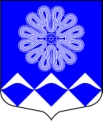 РОССИЙСКАЯ ФЕДЕРАЦИЯАДМИНИСТРАЦИЯ МУНИЦИПАЛЬНОГО ОБРАЗОВАНИЯПЧЕВСКОЕ СЕЛЬСКОЕ ПОСЕЛЕНИЕКИРИШСКОГО МУНИЦИПАЛЬНОГО РАЙОНА ЛЕНИНГРАДСКОЙ ОБЛАСТИПОСТАНОВЛЕНИЕот 16 ноября 2016  года 		                                             № 127  д. Пчева        В соответствии с Бюджетным кодексом Российской Федерации, Федеральным законом Российской Федерации от 06 октября 2003 года № 131-ФЗ «Об общих принципах организации местного самоуправления в Российской Федерации», руководствуясь Порядком формирования, реализации и оценки эффективности муниципальных программ муниципального образования Пчевское сельское поселение Киришского муниципального района  Ленинградской области, утвержденным постановлением Администрации Пчевского сельского поселения от 20 октября 2015 года № 110 Администрация муниципального образования Пчевское сельское поселение Киришского муниципального района Ленинградской областиПОСТАНОВЛЯЕТ:1.  Внести в муниципальную программу «Устойчивое общественное развитие в муниципальном образовании Пчевское сельское поселение Киришского муниципального района Ленинградской области», утвержденную постановлением администрации муниципального образования Пчевское сельское поселение Киришского муниципального района Ленинградской области от 29.10.2014 № 101 следующие изменения:1.1. Паспорт Программы изложить в редакции согласно Приложения 1 к настоящему Постановлению.1.2. Раздел 7 «Информация о ресурсном обеспечении Муниципальной программы за счет средств  бюджета муниципального образования Пчевское сельское  поселение Киришского муниципального района Ленинградской области и иных источников финансирования в разрезе подпрограмм, а также по годам реализации Муниципальной программы» Программы изложить в следующей редакции: «Общий объем финансирования муниципальной программы за период 2015-2018 годы составит в ценах соответствующих лет – 10,50 тыс. рублей в т.ч. по годам: 2015 год - 2,41 тыс. рублей2016 год - 2,41 тыс. рублей2017 год - 2,84 тыс. рублей2018 год - 2,84 тыс. рублей1.3. Таблицу 6 к Программе изложить в редакции согласно Приложения 2 к настоящему Постановлению.2. Опубликовать настоящее Постановление в газете «Пчевский вестник» и разместить на официальном сайте муниципального образования Пчевское сельское поселение Киришского муниципального района Ленинградской области.3. Настоящее Постановление вступает в силу с даты его официального опубликования.4. Контроль за исполнением настоящего Постановления оставляю за собой.Глава администрации						     Д.Н. ЛевашовРазослано: дело-2, бухгалтерия, Левашов Д.Н., комитет финансов Киришского муниципального района, КСП, прокуратура, газета «Пчевский вестник»Приложение 1к постановлению от  16 ноября 2016 года № 127 ПАСПОРТмуниципальной программы Пчевского сельского  поселения  «Устойчивое общественное развитие в муниципальном образовании Пчевское сельское поселение   Киришского муниципального района Ленинградской области»     Приложение 2к постановлению от  16 ноября 2016 года № 127 План реализации муниципальной программы«Устойчивое общественное развитие в муниципальном образовании Пчевское сельское поселение Киришского муниципального района Ленинградской области»О внесении изменений в муниципальную программу «Устойчивое общественное развитие в муниципальном образовании Пчевское сельское поселение Киришского муниципального района Ленинградской области», утвержденную постановлением администрации муниципального образования Пчевское сельское поселение Киришского муниципального района Ленинградской области от 29.10.2014 № 101Полное наименование Муниципальная программа муниципального образования Пчевское сельское поселение   «Устойчивое общественное развитие в муниципальном образовании Пчевское сельское поселение   Киришского муниципального района Ленинградской области»     Ответственный исполнитель   муниципальной программыАдминистрация Пчевского  сельского поселения Участники муниципальной программыАдминистрация Пчевского  сельского поселенияПодпрограммы муниципальной программыНет Цели муниципальной программыСоздание условий для участия муниципального  образования в составе Ассоциации «Совет муниципальных образований Ленинградской области»Задачи муниципальной программыУплата членских взносов в  Ассоциацию «Совет муниципальных образований Ленинградской области»Этапы и сроки реализации муниципальной программыПрограмма реализуется в один этапСрок реализации программы 2015-2018ггФинансовое обеспечение муниципальной программы, в т. ч. по источникам финансированияОбъем финансовых средств, предусмотренных на реализацию программы  в 2015-2018гг. составляет: 10,50 тыс. рублей, в том числе:федеральный бюджет – 0 тыс. рублей;средства областного бюджета – 0 тыс. рублей; бюджет муниципального образования Пчевское сельское поселение Киришского муниципального района Ленинградской области – 10,50 тыс. рублей;прочие источники – 0 тыс. рублей. Ожидаемые результаты реализации муниципальной программыЧленство  муниципального образования Пчевское сельское поселение в   Ассоциации «Совет муниципальных образований Ленинградской области»№ п/пНаименование муниципальной программы, подпрограммы, основного мероприятияОтветственный исполнитель, участникиСрок реализацииСрок реализацииГоды реализацииПланируемые объемы финансирования(тыс. рублей в ценах соответствующих лет)Планируемые объемы финансирования(тыс. рублей в ценах соответствующих лет)Планируемые объемы финансирования(тыс. рублей в ценах соответствующих лет)Планируемые объемы финансирования(тыс. рублей в ценах соответствующих лет)Планируемые объемы финансирования(тыс. рублей в ценах соответствующих лет)№ п/пНаименование муниципальной программы, подпрограммы, основного мероприятияОтветственный исполнитель, участникиНачало реализацииКонец реализацииГоды реализациивсегов том числев том числев том числев том числе№ п/пНаименование муниципальной программы, подпрограммы, основного мероприятияОтветственный исполнитель, участникиНачало реализацииКонец реализацииГоды реализациивсегофедеральный бюджетобластной бюджет Ленинградской областибюджет Пчевского сельского поселенияпрочие источники1234567891011Муниципальная программа «Устойчивое общественное развитие в муниципальном образовании Пчевское сельское поселение Киришского муниципального района Ленинградской области»Муниципальная программа «Устойчивое общественное развитие в муниципальном образовании Пчевское сельское поселение Киришского муниципального района Ленинградской области»2015201820152,410,0000,0002,410,000Муниципальная программа «Устойчивое общественное развитие в муниципальном образовании Пчевское сельское поселение Киришского муниципального района Ленинградской области»Муниципальная программа «Устойчивое общественное развитие в муниципальном образовании Пчевское сельское поселение Киришского муниципального района Ленинградской области»2015201820162,410,0000,0002,410,000Муниципальная программа «Устойчивое общественное развитие в муниципальном образовании Пчевское сельское поселение Киришского муниципального района Ленинградской области»Муниципальная программа «Устойчивое общественное развитие в муниципальном образовании Пчевское сельское поселение Киришского муниципального района Ленинградской области»2015201820172,840,0000,0002,840,000Муниципальная программа «Устойчивое общественное развитие в муниципальном образовании Пчевское сельское поселение Киришского муниципального района Ленинградской области»Муниципальная программа «Устойчивое общественное развитие в муниципальном образовании Пчевское сельское поселение Киришского муниципального района Ленинградской области»2015201820182,840,0000,0002,840,000Всего:Всего:Всего:Всего:Всего:10,500,0000,00010,500,0001.Уплата членских взносов в  Ассоциацию «Совет муниципальных образований Ленинградской области»Администрация Пчевского сельского поселения2015201820152,410,0000,0002,410,0001.Уплата членских взносов в  Ассоциацию «Совет муниципальных образований Ленинградской области»Администрация Пчевского сельского поселения2015201820162,410,0000,0002,410,0001.Уплата членских взносов в  Ассоциацию «Совет муниципальных образований Ленинградской области»Администрация Пчевского сельского поселения2015201820172,840,0000,0002,840,0001.Уплата членских взносов в  Ассоциацию «Совет муниципальных образований Ленинградской области»Администрация Пчевского сельского поселения2015201820182,840,0000,0002,840,0001.Итого:Итого:Итого:Итого:Итого:10,500,0000,00010,500,000